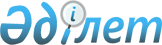 Об утверждении лимитов штатной численности
					
			Утративший силу
			
			
		
					Постановление Правительства Республики Казахстан от 26 ноября 2004 года N 1240. Утратило силу - постановлением Правительства РК от 24 января 2005 г. N 47 (вступает в силу с 1 января 2005 г.) (P050047).
      Сноска. Утратило силу постановлением Правительства РК от 24.01.2005 № 47 (вступает в силу с 01.01.2005).
      В соответствии с Конституционным законом  Республики Казахстан от 18 декабря 1995 года "О Правительстве Республики Казахстан" и  Указом  Президента Республики Казахстан от 29 сентября 2004 года N 1449 "О мерах по дальнейшему совершенствованию системы государственного управления Республики Казахстан" Правительство Республики Казахстан  ПОСТАНОВЛЯЕТ: 
      1. Утвердить прилагаемые: 
      1) лимиты штатной численности работников министерств, агентств и ведомств; 
      2) лимиты штатной численности работников территориальных органов министерств, агентств и ведомств. 
      2. Признать утратившими силу некоторые решения Правительства Республики Казахстан согласно приложению. 
      3. Настоящее постановление вступает в силу со дня подписания.  Лимиты штатной численности работников
министерств, агентств и ведомств Лимиты штатной численности работников
территориальных органов министерств, 
агентств и ведомств
      Перечень утративших силу некоторых решений 
      Правительства Республики Казахстан 
      1.  Постановление  Правительства Республики Казахстан от 30 апреля 2004 года N 495 "Об утверждении лимитов штатной численности". 
      2. Подпункт 2) пункта 5  постановления  Правительства Республики Казахстан от 16 июня 2004 года N 662 "О некоторых вопросах Комитета по делам сельских территорий Министерства сельского хозяйства Республики Казахстан" (САПП Республики Казахстан, 2004 г. N 24, ст. 314). 
      3. Пункт 3  постановления  Правительства Республики Казахстан от 7 июля 2004 года N 743 "Вопросы Агентства Республики Казахстан по регулированию естественных монополий и защите конкуренции" (САПП Республики Казахстан, 2004 г., N 27, ст. 350). 
					© 2012. РГП на ПХВ «Институт законодательства и правовой информации Республики Казахстан» Министерства юстиции Республики Казахстан
				
Премьер-Министр  
Республики Казахстан  Утверждены
постановлением Правительства
Республики Казахстан
от 26 ноября 2004 года N 1240
N 
п/п 
        Наименование 
   Лимит 
  штатной 
численности 
1 
                2 
     3 
1 
Министерство иностранных дел Республики Казахстан: 
- Центральный аппарат министерства, за исключением ведомств 
кроме того: 
- Аппарат органов в других странах (посольства, представительства, консульства и дипломатические миссии) 
   299 
     299 
       540 
2 
Министерство сельского хозяйства Республики Казахстан: 
- центральный аппарат министерства, за исключением ведомств 
- Комитет лесного и охотничьего 
 хозяйства 
- Комитет по водным ресурсам 
- Комитет рыбного хозяйства 
- Комитет по делам сельских территорий 
   400 
     289 
    32 
      34 
    23 
    22 
3 
Министерство труда и социальной 
защиты населения Республики Казахстан: 
- центральный аппарат министерства, 
за исключением ведомств 
- Комитет по миграции 
   173 
       149 
    24 
4 
Министерство транспорта и коммуникаций Республики Казахстан: 
- центральный аппарат министерства, за исключением ведомств 
- Комитет транспортного контроля 
- Комитет гражданской авиации 
- Комитет развития транспортной 
 инфраструктуры 
- Комитет путей сообщения 
   374 
     147 
      61 
    43 
    80 
      43 
5 
Министерство финансов Республики Казахстан: 
- Центральный аппарат министерства,     за исключением ведомств 
- Комитет казначейства 
- Комитет государственного 
 имущества и приватизации 
- Комитет финансового контроля и 
 государственных закупок 
- Налоговый комитет 
- Комитет по работе с 
 несостоятельными должниками 
- Комитет таможенного контроля 
  1298 
     269 
     172 
     108 
     103 
   362 
      44 
   240 
6 
Министерство экономики и бюджетного планирования Республики Казахстан 
   406 
7 
Министерство образования и науки Республики Казахстан: 
- центральный аппарат министерства, за исключением ведомств 
- Комитет по надзору и аттестации в сфере образования и науки 
- Аэрокосмический комитет 
   297 
     204 
      53 
      40 
8 
Министерство здравоохранения Республики Казахстан: 
- центральный аппарат министерства, за исключением ведомств 
- Комитет государственного санитарно-эпидемиологического надзора 
- Комитет фармации 
   158 
     108  
      25 
      25 
9 
Министерство энергетики и минеральных ресурсов Республики Казахстан: 
- центральный аппарат министерства, за исключением ведомств 
- Комитет по государственному энергетическому надзору 
- Комитет по атомной энергетике 
- Комитет геологии и недропользования 
   317 
       201 
      34 
    24 
    58 
10 
Министерство индустрии и торговли Республики Казахстан: 
- центральный аппарат министерства, за исключением ведомств 
- Комитет по делам строительства и жилищно-коммунального хозяйства 
- Комитет по техническому регулированию и метрологии 
- Комитет по инвестициям 
- Комитет по регулированию торговой 
и туристской деятельности 
- Комитет по защите конкуренции 
- Комитет промышленности и научно-технического развития 
кроме того: 
- Представитель Министерства индустрии и торговли Республики Казахстан в городе Женева (Швейцарская Конфедерация) 
   462 
     200 
      61 
        28 
    28 
      40 
    56 
      49 
       5   
11 
Министерство охраны окружающей среды Республики Казахстан: 
- центральный аппарат министерства, за исключением ведомств 
- Комитет природоохранного контроля 
   142 
     111 
      31 
12 
Министерство культуры, информации и спорта Республики Казахстан: 
- центральный аппарат министерства, за исключением ведомств 
- Комитет информации и архивов 
- Комитет по делам спорта 
   211 
     124 
      53 
    34 
13 
Министерство по чрезвычайным ситуациям Pecпублики Казахстан: 
- центральный аппарат министерства, за исключением ведомств 
- Комитет по государственному контролю и надзору в области 
чрезвычайных ситуаций 
- Комитет по государственным материальным резервам 
   179 
      91 
      48 
        40 
14 
Агентство Республики Казахстан 
по информатизации и связи 
    66 
15 
Агентство Республики Казахстан 
по статистике 
   186 
16 
Агентство Республики Казахстан по 
управлению земельными ресурсами 
    31 
17 
Агентство Республики Казахстан 
по регулированию естественных монополий 
   133 Утверждены
постановлением Правительства
Республики Казахстан
от 26 ноября 2004 года N 1240
N 
п/п 
        Наименование 
   Лимит 
  штатной 
численности 
1 
                2 
     3 
1 
Министерство сельского хозяйства Республики Казахстан: 
- территориальные органы министерства, за исключением ведомств 
- Комитет лесного и охотничьего 
 хозяйства 
- Комитет по водным ресурсам 
- Комитет рыбного хозяйства 
   7691 
     6629 
    280 
      182 
    600      
2 
Министерство труда и социальной 
защиты населения Республики Казахстан: 
- территориальные органы министерства, 
за исключением ведомств 
- Комитет по миграции 
   1398 
       1278 
    120 
3 
Министерство транспорта и коммуникаций Республики Казахстан: 
- Комитет транспортного контроля 
- Комитет развития транспортной 
 инфраструктуры 
   922 
     642 
     280 
4 
Министерство финансов Республики Казахстан: 
- Комитет казначейства 
- Комитет государственного 
 имущества и приватизации 
- Комитет финансового контроля и 
 государственных закупок 
- Налоговый комитет 
- Комитет по работе с 
 несостоятельными должниками 
- Комитет таможенного контроля 
  21723 
     3872 
      280 
      948 
  10822 
      226 
   5575      
5 
Министерство здравоохранения Республики Казахстан: 
- Комитет государственного              санитарно-эпидемиологического 
 надзора 
- Комитет фармации 
   508 
         353 
   155     
6 
Министерство энергетики и минеральных ресурсов Республики Казахстан: 
   218 
7 
Министерство индустрии и торговли Республики Казахстан: 
- Комитет по делам строительства и жилищно-коммунального хозяйства 
- Комитет по техническому регулированию и метрологии 
   290 
     112 
     178 
8 
Министерство охраны окружающей среды Республики Казахстан 
   827 
9 
Министерство по чрезвычайным ситуациям Pecпублики Казахстан: 
- территориальные органы министерства, за исключением ведомств 
- Комитет по государственному контролю и надзору в области 
чрезвычайных ситуаций 
  1370  
     888 
     482 
10 
Агентство Республики Казахстан 
по информатизации и связи 
   113 
11 
Агентство Республики Казахстан 
по статистике 
  2690 
12 
Агентство Республики Казахстан по 
управлению земельными ресурсами 
   790 
13 
Агентство Республики Казахстан 
по регулированию естественных монополий 
   288 Приложение
к постановлению Правительства
Республики Казахстан
от 26 ноября 2004 года N 1240